<Commission>{INTA}Comissão do Comércio Internacional</Commission><RefProc>2020/0157M(NLE)</RefProc><RefTypeProc></RefTypeProc><Date>{11/02/2021}11.2.2021</Date><TypeAM>ALTERAÇÕES</TypeAM><RangeAM>1 - 77</RangeAM><TitreType>Projeto de relatório</TitreType><Rapporteur>Karin Karlsbro</Rapporteur><DocRefPE>(PE660.067v01-00)</DocRefPE><Titre>Decisão sobre a celebração do Acordo de Parceria Voluntário entre a União Europeia e a República das Honduras relativo à aplicação da legislação, à governação e ao comércio no setor dos produtos florestais com a União Europeia</Titre><DocRef>(2020/0157M(NLE))</DocRef>AM_Com_NonLegReport<RepeatBlock-Amend><Amend>Alteração		<NumAm>1</NumAm><RepeatBlock-By><Members>Heidi Hautala</Members></RepeatBlock-By><DocAmend>Proposta de resolução</DocAmend><Article>Citação 5-A (nova)</Article>Or. <Original>{EN}en</Original></Amend><Amend>Alteração		<NumAm>2</NumAm><RepeatBlock-By><Members>Heidi Hautala</Members></RepeatBlock-By><DocAmend>Proposta de resolução</DocAmend><Article>Citação 5-B (nova)</Article>Or. <Original>{EN}en</Original></Amend><Amend>Alteração		<NumAm>3</NumAm><RepeatBlock-By><Members>Miapetra Kumpula-Natri</Members></RepeatBlock-By><DocAmend>Proposta de resolução</DocAmend><Article>Citação 17-A (nova)</Article>Or. <Original>{EN}en</Original></Amend><Amend>Alteração		<NumAm>4</NumAm><RepeatBlock-By><Members>Karin Karlsbro, Samira Rafaela, Urmas Paet, Nicola Danti, Marie-Pierre Vedrenne, Jérémy Decerle, Barry Andrews, Svenja Hahn, Liesje Schreinemacher, Dita Charanzová</Members></RepeatBlock-By><DocAmend>Proposta de resolução</DocAmend><Article>Considerando A</Article>Or. <Original>{EN}en</Original></Amend><Amend>Alteração		<NumAm>5</NumAm><RepeatBlock-By><Members>Miapetra Kumpula-Natri, Miroslav Číž</Members></RepeatBlock-By><DocAmend>Proposta de resolução</DocAmend><Article>Considerando A</Article>Or. <Original>{EN}en</Original></Amend><Amend>Alteração		<NumAm>6</NumAm><RepeatBlock-By><Members>Carles Puigdemont i Casamajó</Members></RepeatBlock-By><DocAmend>Proposta de resolução</DocAmend><Article>Considerando A-A (novo)</Article>Or. <Original>{EN}en</Original></Amend><Amend>Alteração		<NumAm>7</NumAm><RepeatBlock-By><Members>Karin Karlsbro, Samira Rafaela, Urmas Paet, Nicola Danti, Marie-Pierre Vedrenne, Jérémy Decerle, Barry Andrews, Svenja Hahn, Liesje Schreinemacher, Dita Charanzová</Members></RepeatBlock-By><DocAmend>Proposta de resolução</DocAmend><Article>Considerando B</Article>Or. <Original>{EN}en</Original></Amend><Amend>Alteração		<NumAm>8</NumAm><RepeatBlock-By><Members>Karin Karlsbro, Samira Rafaela, Urmas Paet, Nicola Danti, Marie-Pierre Vedrenne, Jérémy Decerle, Barry Andrews, Svenja Hahn, Liesje Schreinemacher, Dita Charanzová</Members></RepeatBlock-By><DocAmend>Proposta de resolução</DocAmend><Article>Considerando C</Article>Or. <Original>{EN}en</Original></Amend><Amend>Alteração		<NumAm>9</NumAm><RepeatBlock-By><Members>Miapetra Kumpula-Natri, Miroslav Číž</Members></RepeatBlock-By><DocAmend>Proposta de resolução</DocAmend><Article>Considerando C</Article>Or. <Original>{EN}en</Original></Amend><Amend>Alteração		<NumAm>10</NumAm><RepeatBlock-By><Members>Dominik Tarczyński</Members></RepeatBlock-By><DocAmend>Proposta de resolução</DocAmend><Article>Considerando D</Article>Or. <Original>{PL}pl</Original></Amend><Amend>Alteração		<NumAm>11</NumAm><RepeatBlock-By><Members>Karin Karlsbro, Samira Rafaela, Urmas Paet, Nicola Danti, Marie-Pierre Vedrenne, Jérémy Decerle, Barry Andrews, Svenja Hahn, Liesje Schreinemacher, Dita Charanzová</Members></RepeatBlock-By><DocAmend>Proposta de resolução</DocAmend><Article>Considerando E</Article>Or. <Original>{EN}en</Original></Amend><Amend>Alteração		<NumAm>12</NumAm><RepeatBlock-By><Members>Miapetra Kumpula-Natri</Members></RepeatBlock-By><DocAmend>Proposta de resolução</DocAmend><Article>Considerando E</Article>Or. <Original>{EN}en</Original></Amend><Amend>Alteração		<NumAm>13</NumAm><RepeatBlock-By><Members>Jörgen Warborn</Members></RepeatBlock-By><DocAmend>Proposta de resolução</DocAmend><Article>Considerando E</Article>Or. <Original>{EN}en</Original></Amend><Amend>Alteração		<NumAm>14</NumAm><RepeatBlock-By><Members>Heidi Hautala</Members></RepeatBlock-By><DocAmend>Proposta de resolução</DocAmend><Article>Considerando E</Article>Or. <Original>{EN}en</Original></Amend><Amend>Alteração		<NumAm>15</NumAm><RepeatBlock-By><Members>Gabriel Mato</Members></RepeatBlock-By><DocAmend>Proposta de resolução</DocAmend><Article>Considerando E</Article>Or. <Original>{ES}es</Original></Amend><Amend>Alteração		<NumAm>16</NumAm><RepeatBlock-By><Members>Karin Karlsbro, Samira Rafaela, Urmas Paet, Nicola Danti, Marie-Pierre Vedrenne, Jérémy Decerle, Barry Andrews, Svenja Hahn, Liesje Schreinemacher, Dita Charanzová</Members></RepeatBlock-By><DocAmend>Proposta de resolução</DocAmend><Article>Considerando E-A (novo)</Article>Or. <Original>{EN}en</Original></Amend><Amend>Alteração		<NumAm>17</NumAm><RepeatBlock-By><Members>Miapetra Kumpula-Natri, Miroslav Číž</Members></RepeatBlock-By><DocAmend>Proposta de resolução</DocAmend><Article>Considerando F</Article>Or. <Original>{EN}en</Original></Amend><Amend>Alteração		<NumAm>18</NumAm><RepeatBlock-By><Members>Karin Karlsbro, Samira Rafaela, Urmas Paet, Nicola Danti, Marie-Pierre Vedrenne, Jérémy Decerle, Barry Andrews, Svenja Hahn, Liesje Schreinemacher, Dita Charanzová</Members></RepeatBlock-By><DocAmend>Proposta de resolução</DocAmend><Article>Considerando F-A (novo)</Article>Or. <Original>{EN}en</Original></Amend><Amend>Alteração		<NumAm>19</NumAm><RepeatBlock-By><Members>Karin Karlsbro, Samira Rafaela, Urmas Paet, Nicola Danti, Marie-Pierre Vedrenne, Jérémy Decerle, Barry Andrews, Svenja Hahn, Liesje Schreinemacher, Dita Charanzová</Members></RepeatBlock-By><DocAmend>Proposta de resolução</DocAmend><Article>Considerando G-A (novo)</Article>Or. <Original>{EN}en</Original></Amend><Amend>Alteração		<NumAm>20</NumAm><RepeatBlock-By><Members>Karin Karlsbro, Samira Rafaela, Urmas Paet, Nicola Danti, Marie-Pierre Vedrenne, Jérémy Decerle, Barry Andrews, Svenja Hahn, Liesje Schreinemacher, Dita Charanzová</Members></RepeatBlock-By><DocAmend>Proposta de resolução</DocAmend><Article>Considerando G-B (novo)</Article>Or. <Original>{EN}en</Original></Amend><Amend>Alteração		<NumAm>21</NumAm><RepeatBlock-By><Members>Dominik Tarczyński</Members></RepeatBlock-By><DocAmend>Proposta de resolução</DocAmend><Article>Considerando J</Article>Or. <Original>{PL}pl</Original></Amend><Amend>Alteração		<NumAm>22</NumAm><RepeatBlock-By><Members>Carles Puigdemont i Casamajó</Members></RepeatBlock-By><DocAmend>Proposta de resolução</DocAmend><Article>Considerando J</Article>Or. <Original>{EN}en</Original></Amend><Amend>Alteração		<NumAm>23</NumAm><RepeatBlock-By><Members>Miapetra Kumpula-Natri</Members></RepeatBlock-By><DocAmend>Proposta de resolução</DocAmend><Article>Considerando J</Article>Or. <Original>{EN}en</Original></Amend><Amend>Alteração		<NumAm>24</NumAm><RepeatBlock-By><Members>Heidi Hautala</Members></RepeatBlock-By><DocAmend>Proposta de resolução</DocAmend><Article>Considerando J</Article>Or. <Original>{EN}en</Original></Amend><Amend>Alteração		<NumAm>25</NumAm><RepeatBlock-By><Members>Karin Karlsbro, Samira Rafaela, Urmas Paet, Nicola Danti, Marie-Pierre Vedrenne, Jérémy Decerle, Barry Andrews, Svenja Hahn, Liesje Schreinemacher, Dita Charanzová</Members></RepeatBlock-By><DocAmend>Proposta de resolução</DocAmend><Article>Considerando J-A (novo)</Article>Or. <Original>{EN}en</Original></Amend><Amend>Alteração		<NumAm>26</NumAm><RepeatBlock-By><Members>Miapetra Kumpula-Natri</Members></RepeatBlock-By><DocAmend>Proposta de resolução</DocAmend><Article>Considerando K-A (novo)</Article>Or. <Original>{EN}en</Original></Amend><Amend>Alteração		<NumAm>27</NumAm><RepeatBlock-By><Members>Karin Karlsbro, Samira Rafaela, Urmas Paet, Nicola Danti, Marie-Pierre Vedrenne, Jérémy Decerle, Barry Andrews, Svenja Hahn, Liesje Schreinemacher, Dita Charanzová</Members></RepeatBlock-By><DocAmend>Proposta de resolução</DocAmend><Article>Considerando K-A (novo)</Article>Or. <Original>{EN}en</Original></Amend><Amend>Alteração		<NumAm>28</NumAm><RepeatBlock-By><Members>Miapetra Kumpula-Natri</Members></RepeatBlock-By><DocAmend>Proposta de resolução</DocAmend><Article>Considerando K-B (novo)</Article>Or. <Original>{EN}en</Original></Amend><Amend>Alteração		<NumAm>29</NumAm><RepeatBlock-By><Members>Karin Karlsbro, Samira Rafaela, Urmas Paet, Nicola Danti, Marie-Pierre Vedrenne, Jérémy Decerle, Barry Andrews, Svenja Hahn, Liesje Schreinemacher, Dita Charanzová</Members></RepeatBlock-By><DocAmend>Proposta de resolução</DocAmend><Article>Considerando K-B (novo)</Article>Or. <Original>{EN}en</Original></Amend><Amend>Alteração		<NumAm>30</NumAm><RepeatBlock-By><Members>Miapetra Kumpula-Natri</Members></RepeatBlock-By><DocAmend>Proposta de resolução</DocAmend><Article>Considerando K-C (novo)</Article>Or. <Original>{EN}en</Original></Amend><Amend>Alteração		<NumAm>31</NumAm><RepeatBlock-By><Members>Karin Karlsbro, Samira Rafaela, Urmas Paet, Nicola Danti, Marie-Pierre Vedrenne, Jérémy Decerle, Barry Andrews, Svenja Hahn, Liesje Schreinemacher, Dita Charanzová</Members></RepeatBlock-By><DocAmend>Proposta de resolução</DocAmend><Article>N.º 1</Article>Or. <Original>{EN}en</Original></Amend><Amend>Alteração		<NumAm>32</NumAm><RepeatBlock-By><Members>Carles Puigdemont i Casamajó</Members></RepeatBlock-By><DocAmend>Proposta de resolução</DocAmend><Article>N.º 1-A (novo)</Article>Or. <Original>{EN}en</Original></Amend><Amend>Alteração		<NumAm>33</NumAm><RepeatBlock-By><Members>Dominik Tarczyński</Members></RepeatBlock-By><DocAmend>Proposta de resolução</DocAmend><Article>N.º 1-A (novo)</Article>Or. <Original>{PL}pl</Original></Amend><Amend>Alteração		<NumAm>34</NumAm><RepeatBlock-By><Members>Heidi Hautala</Members></RepeatBlock-By><DocAmend>Proposta de resolução</DocAmend><Article>N.º 2</Article>Or. <Original>{EN}en</Original></Amend><Amend>Alteração		<NumAm>35</NumAm><RepeatBlock-By><Members>Carles Puigdemont i Casamajó</Members></RepeatBlock-By><DocAmend>Proposta de resolução</DocAmend><Article>N.º 2-A (novo)</Article>Or. <Original>{EN}en</Original></Amend><Amend>Alteração		<NumAm>36</NumAm><RepeatBlock-By><Members>Karin Karlsbro, Samira Rafaela, Urmas Paet, Nicola Danti, Marie-Pierre Vedrenne, Jérémy Decerle, Barry Andrews, Svenja Hahn, Dita Charanzová</Members></RepeatBlock-By><DocAmend>Proposta de resolução</DocAmend><Article>N.º 2-A (novo)</Article>Or. <Original>{EN}en</Original></Amend><Amend>Alteração		<NumAm>37</NumAm><RepeatBlock-By><Members>Dominik Tarczyński</Members></RepeatBlock-By><DocAmend>Proposta de resolução</DocAmend><Article>N.º 3</Article>Or. <Original>{PL}pl</Original></Amend><Amend>Alteração		<NumAm>38</NumAm><RepeatBlock-By><Members>Dominik Tarczyński</Members></RepeatBlock-By><DocAmend>Proposta de resolução</DocAmend><Article>N.º 3-A (novo)</Article>Or. <Original>{PL}pl</Original></Amend><Amend>Alteração		<NumAm>39</NumAm><RepeatBlock-By><Members>Carles Puigdemont i Casamajó</Members></RepeatBlock-By><DocAmend>Proposta de resolução</DocAmend><Article>N.º 4</Article>Or. <Original>{EN}en</Original></Amend><Amend>Alteração		<NumAm>40</NumAm><RepeatBlock-By><Members>Heidi Hautala</Members></RepeatBlock-By><DocAmend>Proposta de resolução</DocAmend><Article>N.º 4</Article>Or. <Original>{EN}en</Original></Amend><Amend>Alteração		<NumAm>41</NumAm><RepeatBlock-By><Members>Miapetra Kumpula-Natri</Members></RepeatBlock-By><DocAmend>Proposta de resolução</DocAmend><Article>N.º 4</Article>Or. <Original>{EN}en</Original></Amend><Amend>Alteração		<NumAm>42</NumAm><RepeatBlock-By><Members>Heidi Hautala</Members></RepeatBlock-By><DocAmend>Proposta de resolução</DocAmend><Article>N.º 5-A (novo)</Article>Or. <Original>{EN}en</Original></Amend><Amend>Alteração		<NumAm>43</NumAm><RepeatBlock-By><Members>Dominik Tarczyński</Members></RepeatBlock-By><DocAmend>Proposta de resolução</DocAmend><Article>N.º 5-A (novo)</Article>Or. <Original>{PL}pl</Original></Amend><Amend>Alteração		<NumAm>44</NumAm><RepeatBlock-By><Members>Gabriel Mato</Members></RepeatBlock-By><DocAmend>Proposta de resolução</DocAmend><Article>N.º 6</Article>Or. <Original>{ES}es</Original></Amend><Amend>Alteração		<NumAm>45</NumAm><RepeatBlock-By><Members>Heidi Hautala</Members></RepeatBlock-By><DocAmend>Proposta de resolução</DocAmend><Article>N.º 6</Article>Or. <Original>{EN}en</Original></Amend><Amend>Alteração		<NumAm>46</NumAm><RepeatBlock-By><Members>Jörgen Warborn</Members></RepeatBlock-By><DocAmend>Proposta de resolução</DocAmend><Article>N.º 6</Article>Or. <Original>{EN}en</Original></Amend><Amend>Alteração		<NumAm>47</NumAm><RepeatBlock-By><Members>Miapetra Kumpula-Natri, Miroslav Číž</Members></RepeatBlock-By><DocAmend>Proposta de resolução</DocAmend><Article>N.º 6</Article>Or. <Original>{EN}en</Original></Amend><Amend>Alteração		<NumAm>48</NumAm><RepeatBlock-By><Members>Carles Puigdemont i Casamajó</Members></RepeatBlock-By><DocAmend>Proposta de resolução</DocAmend><Article>N.º 6-A (novo)</Article>Or. <Original>{EN}en</Original></Amend><Amend>Alteração		<NumAm>49</NumAm><RepeatBlock-By><Members>Miapetra Kumpula-Natri</Members></RepeatBlock-By><DocAmend>Proposta de resolução</DocAmend><Article>N.º 7</Article>Or. <Original>{EN}en</Original></Amend><Amend>Alteração		<NumAm>50</NumAm><RepeatBlock-By><Members>Emmanuel Maurel</Members></RepeatBlock-By><DocAmend>Proposta de resolução</DocAmend><Article>N.º 7-A (novo)</Article>Or. <Original>{FR}fr</Original></Amend><Amend>Alteração		<NumAm>51</NumAm><RepeatBlock-By><Members>Miapetra Kumpula-Natri</Members></RepeatBlock-By><DocAmend>Proposta de resolução</DocAmend><Article>N.º 8</Article>Or. <Original>{EN}en</Original></Amend><Amend>Alteração		<NumAm>52</NumAm><RepeatBlock-By><Members>Karin Karlsbro, Samira Rafaela, Urmas Paet, Nicola Danti, Marie-Pierre Vedrenne, Jérémy Decerle, Barry Andrews, Svenja Hahn, Liesje Schreinemacher, Dita Charanzová</Members></RepeatBlock-By><DocAmend>Proposta de resolução</DocAmend><Article>N.º 8-A (novo)</Article>Or. <Original>{EN}en</Original></Amend><Amend>Alteração		<NumAm>53</NumAm><RepeatBlock-By><Members>Karin Karlsbro, Samira Rafaela, Urmas Paet, Nicola Danti, Marie-Pierre Vedrenne, Jérémy Decerle, Barry Andrews, Svenja Hahn, Liesje Schreinemacher, Dita Charanzová</Members></RepeatBlock-By><DocAmend>Proposta de resolução</DocAmend><Article>N.º 9-A (novo)</Article>Or. <Original>{EN}en</Original></Amend><Amend>Alteração		<NumAm>54</NumAm><RepeatBlock-By><Members>Dominik Tarczyński</Members></RepeatBlock-By><DocAmend>Proposta de resolução</DocAmend><Article>N.º 10</Article>Or. <Original>{PL}pl</Original></Amend><Amend>Alteração		<NumAm>55</NumAm><RepeatBlock-By><Members>Miapetra Kumpula-Natri</Members></RepeatBlock-By><DocAmend>Proposta de resolução</DocAmend><Article>N.º 10</Article>Or. <Original>{EN}en</Original></Amend><Amend>Alteração		<NumAm>56</NumAm><RepeatBlock-By><Members>Gabriel Mato</Members></RepeatBlock-By><DocAmend>Proposta de resolução</DocAmend><Article>N.º 10</Article>Or. <Original>{ES}es</Original></Amend><Amend>Alteração		<NumAm>57</NumAm><RepeatBlock-By><Members>Heidi Hautala</Members></RepeatBlock-By><DocAmend>Proposta de resolução</DocAmend><Article>N.º 10</Article>Or. <Original>{EN}en</Original></Amend><Amend>Alteração		<NumAm>58</NumAm><RepeatBlock-By><Members>Carles Puigdemont i Casamajó</Members></RepeatBlock-By><DocAmend>Proposta de resolução</DocAmend><Article>N.º 10-A (novo)</Article>Or. <Original>{EN}en</Original></Amend><Amend>Alteração		<NumAm>59</NumAm><RepeatBlock-By><Members>Dominik Tarczyński</Members></RepeatBlock-By><DocAmend>Proposta de resolução</DocAmend><Article>N.º 12</Article>Or. <Original>{PL}pl</Original></Amend><Amend>Alteração		<NumAm>60</NumAm><RepeatBlock-By><Members>Emmanuel Maurel</Members></RepeatBlock-By><DocAmend>Proposta de resolução</DocAmend><Article>N.º 12-A (novo)</Article>Or. <Original>{FR}fr</Original></Amend><Amend>Alteração		<NumAm>61</NumAm><RepeatBlock-By><Members>Karin Karlsbro, Samira Rafaela, Urmas Paet, Nicola Danti, Marie-Pierre Vedrenne, Jérémy Decerle, Barry Andrews, Svenja Hahn, Liesje Schreinemacher, Dita Charanzová</Members></RepeatBlock-By><DocAmend>Proposta de resolução</DocAmend><Article>N.º 12-A (novo)</Article>Or. <Original>{EN}en</Original></Amend><Amend>Alteração		<NumAm>62</NumAm><RepeatBlock-By><Members>Dominik Tarczyński</Members></RepeatBlock-By><DocAmend>Proposta de resolução</DocAmend><Article>N.º 13</Article>Or. <Original>{PL}pl</Original></Amend><Amend>Alteração		<NumAm>63</NumAm><RepeatBlock-By><Members>Miapetra Kumpula-Natri</Members></RepeatBlock-By><DocAmend>Proposta de resolução</DocAmend><Article>N.º 13</Article>Or. <Original>{EN}en</Original></Amend><Amend>Alteração		<NumAm>64</NumAm><RepeatBlock-By><Members>Emmanuel Maurel</Members></RepeatBlock-By><DocAmend>Proposta de resolução</DocAmend><Article>N.º 13-A (novo)</Article>Or. <Original>{FR}fr</Original></Amend><Amend>Alteração		<NumAm>65</NumAm><RepeatBlock-By><Members>Miapetra Kumpula-Natri, Miroslav Číž</Members></RepeatBlock-By><DocAmend>Proposta de resolução</DocAmend><Article>N.º 14</Article>Or. <Original>{EN}en</Original></Amend><Amend>Alteração		<NumAm>66</NumAm><RepeatBlock-By><Members>Heidi Hautala</Members></RepeatBlock-By><DocAmend>Proposta de resolução</DocAmend><Article>N.º 14</Article>Or. <Original>{EN}en</Original></Amend><Amend>Alteração		<NumAm>67</NumAm><RepeatBlock-By><Members>Heidi Hautala</Members></RepeatBlock-By><DocAmend>Proposta de resolução</DocAmend><Article>N.º 15</Article>Or. <Original>{EN}en</Original></Amend><Amend>Alteração		<NumAm>68</NumAm><RepeatBlock-By><Members>Karin Karlsbro, Samira Rafaela, Urmas Paet, Nicola Danti, Marie-Pierre Vedrenne, Jérémy Decerle, Barry Andrews, Svenja Hahn, Liesje Schreinemacher</Members></RepeatBlock-By><DocAmend>Proposta de resolução</DocAmend><Article>N.º 15-A (novo)</Article>Or. <Original>{EN}en</Original></Amend><Amend>Alteração		<NumAm>69</NumAm><RepeatBlock-By><Members>Carles Puigdemont i Casamajó</Members></RepeatBlock-By><DocAmend>Proposta de resolução</DocAmend><Article>N.º 16-A (novo)</Article>Or. <Original>{EN}en</Original></Amend><Amend>Alteração		<NumAm>70</NumAm><RepeatBlock-By><Members>Jörgen Warborn, Gabriel Mato, Juan Ignacio Zoido Álvarez</Members></RepeatBlock-By><DocAmend>Proposta de resolução</DocAmend><Article>N.º 16-A (novo)</Article>Or. <Original>{EN}en</Original></Amend><Amend>Alteração		<NumAm>71</NumAm><RepeatBlock-By><Members>Jörgen Warborn, Gabriel Mato, Juan Ignacio Zoido Álvarez</Members></RepeatBlock-By><DocAmend>Proposta de resolução</DocAmend><Article>N.º 16-B (novo)</Article>Or. <Original>{EN}en</Original></Amend><Amend>Alteração		<NumAm>72</NumAm><RepeatBlock-By><Members>Carles Puigdemont i Casamajó</Members></RepeatBlock-By><DocAmend>Proposta de resolução</DocAmend><Article>N.º 16-B (novo)</Article>Or. <Original>{EN}en</Original></Amend><Amend>Alteração		<NumAm>73</NumAm><RepeatBlock-By><Members>Jörgen Warborn, Gabriel Mato, Juan Ignacio Zoido Álvarez</Members></RepeatBlock-By><DocAmend>Proposta de resolução</DocAmend><Article>N.º 16-C (novo)</Article>Or. <Original>{EN}en</Original></Amend><Amend>Alteração		<NumAm>74</NumAm><RepeatBlock-By><Members>Karin Karlsbro, Samira Rafaela, Urmas Paet, Nicola Danti, Marie-Pierre Vedrenne, Jérémy Decerle, Barry Andrews, Svenja Hahn, Liesje Schreinemacher, Dita Charanzová</Members></RepeatBlock-By><DocAmend>Proposta de resolução</DocAmend><Article>N.º 17-A (novo)</Article>Or. <Original>{EN}en</Original></Amend><Amend>Alteração		<NumAm>75</NumAm><RepeatBlock-By><Members>Miapetra Kumpula-Natri</Members></RepeatBlock-By><DocAmend>Proposta de resolução</DocAmend><Article>N.º 17-A (novo)</Article>Or. <Original>{EN}en</Original></Amend><Amend>Alteração		<NumAm>76</NumAm><RepeatBlock-By><Members>Miapetra Kumpula-Natri</Members></RepeatBlock-By><DocAmend>Proposta de resolução</DocAmend><Article>N.º 17-B (novo)</Article>Or. <Original>{EN}en</Original></Amend><Amend>Alteração		<NumAm>77</NumAm><RepeatBlock-By><Members>Miapetra Kumpula-Natri</Members></RepeatBlock-By><DocAmend>Proposta de resolução</DocAmend><Article>N.º 17-C (novo)</Article>Or. <Original>{EN}en</Original></Amend></RepeatBlock-Amend>Parlamento Europeu2019-2024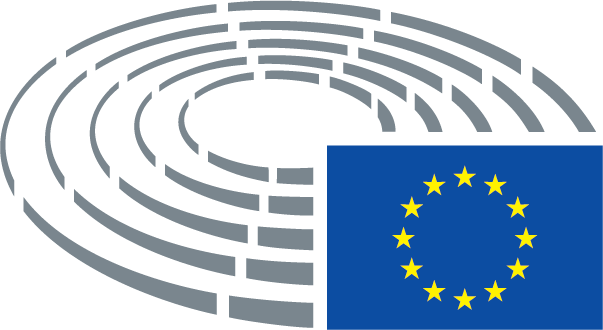 Proposta de resoluçãoAlteração–	Tendo em conta o Acordo de Paris sobre o clima,Proposta de resoluçãoAlteração–	Tendo em conta os Objetivos de Desenvolvimento Sustentável das Nações Unidas,Proposta de resoluçãoAlteração–	Tendo em conta a declaração do alto representante sobre a prorrogação do mandato da Missão de Apoio contra a Corrupção e a Impunidade nas Honduras (MACCIH) de 6 de dezembro de 2019,Proposta de resoluçãoAlteraçãoA.	Considerando que quase metade da superfície terrestre das Honduras está coberta por florestas, metade das quais floresta tropical húmida; que as Honduras perderam cerca de 12,5 % da sua superfície florestal desde 2015, principalmente devido às alterações climáticas, aos incêndios florestais, à desflorestação e à exploração madeireira ilegal, e sofreram um ataque de pragas em 2016;A.	Considerando que quase metade da superfície terrestre das Honduras está coberta por florestas, metade das quais floresta tropical húmida; que ainda existe uma grande reserva de árvores e espécies por classificar; que as Honduras perderam cerca de 12,5 % da sua superfície florestal desde 2015, principalmente devido às alterações climáticas, aos incêndios florestais, à desflorestação e à exploração madeireira ilegal, e sofreram um ataque de pragas em 2016;Proposta de resoluçãoAlteraçãoA.	Considerando que quase metade da superfície terrestre das Honduras está coberta por florestas, metade das quais floresta tropical húmida; que as Honduras perderam cerca de 12,5 % da sua superfície florestal desde 2015, principalmente devido às alterações climáticas, aos incêndios florestais, à desflorestação e à exploração madeireira ilegal, e sofreram um ataque de pragas em 2016;A.	Considerando que quase metade da superfície terrestre das Honduras está coberta por florestas, metade das quais floresta tropical húmida; que as Honduras perderam cerca de 12,5 % da sua superfície florestal desde 2015, principalmente devido a um ataque de pragas, mais provavelmente provocado pelas alterações climáticas, ao passo que alguma superfície florestal se perdeu devido aos incêndios florestais, à desflorestação e à exploração madeireira ilegal;Proposta de resoluçãoAlteraçãoA-A.	Considerando que o atual APV assenta no acordo de associação assinado pela União com os países da América Central em 2012, que entrou em vigor em 2013, e cujas disposições já preveem critérios de desenvolvimento sustentável abrangentes, mas só contêm uma menção aos direitos humanos no seu preâmbulo;Proposta de resoluçãoAlteraçãoB.	Considerando que as Honduras aprovaram a sua lei sobre as alterações climáticas em 2014 e que foi o primeiro Estado a publicar o seu primeiro contributo determinado a nível nacional (CDN) no âmbito do Acordo de Paris, que inclui o compromisso de recuperar um milhão de hectares de floresta;B. Considerando que as Honduras aprovaram a sua lei sobre as alterações climáticas em 2014 e que, no ano seguinte, foi o primeiro Estado a publicar o seu primeiro contributo determinado a nível nacional (CDN) no âmbito do Acordo de Paris, que inclui o compromisso de recuperar um milhão de hectares de floresta;Proposta de resoluçãoAlteraçãoC.	Considerando que a parte do setor florestal na economia das Honduras diminuiu ao longo dos anos devido a requisitos mais rigorosos sobre a legalidade da madeira nos mercados de exportação das Honduras e à destruição florestal; que o processo do acordo de parceria voluntária (APV), que sublinha a legalidade e a boa governação, está a ajudar o setor florestal a aumentar a sua quota, a criar emprego nas zonas rurais e a gerar rendimentos para os hondurenhos;C.	Considerando que a parte do setor florestal na economia das Honduras diminuiu ao longo dos anos, representando aproximadamente 3,6 % do PNB nos últimos 16 anos devido a requisitos mais rigorosos sobre a legalidade da madeira nos mercados de exportação das Honduras e à destruição florestal; que o processo do acordo de parceria voluntária (APV), que sublinha a legalidade e a boa governação, está a ajudar o setor florestal a aumentar a sua quota, a criar emprego nas zonas rurais e a gerar rendimentos para os hondurenhos;Proposta de resoluçãoAlteraçãoC.	Considerando que a parte do setor florestal na economia das Honduras diminuiu ao longo dos anos devido a requisitos mais rigorosos sobre a legalidade da madeira nos mercados de exportação das Honduras e à destruição florestal; que o processo do acordo de parceria voluntária (APV), que sublinha a legalidade e a boa governação, está a ajudar o setor florestal a aumentar a sua quota, a criar emprego nas zonas rurais e a gerar rendimentos para os hondurenhos;C.	Considerando que a parte do setor florestal na economia das Honduras diminuiu ao longo dos anos devido a requisitos mais rigorosos sobre a legalidade da madeira nos mercados de exportação das Honduras e à destruição florestal; que o processo do acordo de parceria voluntária (APV), que sublinha a legalidade e a boa governação, está a ajudar o setor florestal a aumentar a sua quota, a criar emprego de qualidade nas zonas rurais e a gerar rendimentos para os hondurenhos;Proposta de resoluçãoAlteraçãoD.	Considerando que o volume de madeira comercializado entre as Honduras e a UE é atualmente modesto, sendo os EUA o maior parceiro comercial e estando a aumentar as exportações para Salvador e Nicarágua, países vizinhos; que o APV poderia criar mais oportunidades para as Honduras exportarem para a UE e para novos mercados;D.	Considerando que o volume de madeira comercializado entre as Honduras e a UE é atualmente modesto e representa menos de 2 % das exportações de madeira das Honduras, sendo os EUA o maior parceiro comercial e estando a aumentar as exportações para Salvador e Nicarágua, países vizinhos; que o APV poderia criar mais oportunidades para as Honduras exportarem para a UE e para novos mercados;Proposta de resoluçãoAlteraçãoE.	Considerando que as Honduras são um país de rendimento médio-baixo em que a pobreza, a desigualdade, a corrupção, a violência e a impunidade continuam a ser motivo de preocupação;E.	Considerando que as Honduras são um país de rendimento médio-baixo, de acordo com a classificação do Banco Mundial; que são o segundo país mais pobre da América Latina e o terceiro mais pobre no hemisfério ocidental; que a pobreza, a corrupção, a violência e a impunidade nas Honduras continuam a ser motivo de preocupação, assim como a situação dos direitos das mulheres, nomeadamente o recente retrocesso no que respeita aos direitos sexuais e de saúde reprodutiva;Proposta de resoluçãoAlteraçãoE.	Considerando que as Honduras são um país de rendimento médio-baixo em que a pobreza, a desigualdade, a corrupção, a violência e a impunidade continuam a ser motivo de preocupação;E.	Considerando que as Honduras são um país de rendimento médio-baixo em que a pobreza, a desigualdade, a corrupção, a violência e a impunidade continuam a ser motivo de preocupação; que a UE e os seus Estados-Membros instaram o Governo hondurenho a prorrogar o mandato da Missão de Apoio à Luta contra a Corrupção e a Impunidade nas Honduras (MACCIH) para reforçar o Estado de direito no país;Proposta de resoluçãoAlteraçãoE.	Considerando que as Honduras são um país de rendimento médio-baixo em que a pobreza, a desigualdade, a corrupção, a violência e a impunidade continuam a ser motivo de preocupação;E.	Considerando que as Honduras são um país de rendimento médio-baixo que necessita de superar muitos desafios para lutar contra a desigualdade, a pobreza, a corrupção e a impunidade e elevar o bem-estar dos seus cidadãos;Proposta de resoluçãoAlteraçãoE.	Considerando que as Honduras são um país de rendimento médio-baixo em que a pobreza, a desigualdade, a corrupção, a violência e a impunidade continuam a ser motivo de preocupação;E.	Considerando que as Honduras são um país de rendimento médio-baixo em que a pobreza, a desigualdade, a corrupção, a violência e a impunidade continuam a ser motivo de preocupação; que, de acordo com a Global Witness, as Honduras continuam a ser um dos países mais mortais do mundo para os defensores do ambiente e dos direitos fundiários;Proposta de resoluçãoAlteraçãoE.	Considerando que as Honduras são um país de rendimento médio-baixo em que a pobreza, a desigualdade, a corrupção, a violência e a impunidade continuam a ser motivo de preocupação;E.	Considerando que as Honduras são um país de rendimento médio-baixo em que a pobreza, a desigualdade, a corrupção, a violência, nomeadamente contra os defensores dos direitos humanos e do ambiente, e a impunidade continuam a ser motivo de preocupação;Proposta de resoluçãoAlteraçãoE-A.	Considerando que, não obstante o facto de o Governo hondurenho ter assumido compromissos positivos e iniciado legislação para proteger os defensores dos direitos humanos, as Honduras continuam a ser um dos países mais perigosos da região para os defensores dos direitos humanos e das populações indígenas e para os ativistas ambientais, que continuam a estar sujeitos a abusos, violência, detenções arbitrárias, ameaças e homicídios;Proposta de resoluçãoAlteraçãoF.	Considerando que, em 2013, as Honduras se tornaram o primeiro país da América Latina a encetar negociações com a UE sobre um APV FLEGT, o que resultou na rubrica de um projeto de acordo em 2018;F.	Considerando que, em 2013, as Honduras se tornaram o primeiro país da América Latina a encetar negociações com a UE sobre um APV FLEGT, o que resultou na rubrica de um projeto de acordo em 2018; que as Honduras devem assegurar que a aplicação e a supervisão do referido acordo sejam efetuadas com a participação das partes interessadas, independentemente do sexo, idade, localização, religião ou crença, origem étnica, raça, língua, deficiência ou qualquer outra condição, promovendo assim a participação do setor privado, da sociedade civil, das comunidades locais, dos povos indígenas e afrodescendentes das Honduras e de outras pessoas dependentes das florestas1-A._________________1-A Artigo 16.º do APV FLEGT UE-Honduras.Proposta de resoluçãoAlteraçãoF-A.	Considerando que o mandato da Missão de Apoio à Luta contra a Corrupção e a Impunidade nas Honduras (MACCIH) terminou em janeiro de 2020, não tendo sido prorrogado;Proposta de resoluçãoAlteraçãoG-A.	Considerando que o Acordo de Associação UE-América Central foi concluído em 2012, sendo a parte relativa ao comércio provisoriamente aplicada a partir de 1 de agosto de 2013;Proposta de resoluçãoAlteraçãoG-B.	Considerando que os APV estabelecem comités mistos de execução, responsáveis pela sua execução e monitorização;Proposta de resoluçãoAlteraçãoJ.	Considerando que o objetivo e os benefícios esperados dos APV FLEGT vão além da facilitação do comércio de madeira legal, uma vez que também se destinam a introduzir alterações sistémicas na governação florestal, na aplicação da lei, na transparência e na inclusão de várias partes interessadas no processo de tomada de decisão política;J.	Considerando que o objetivo e os benefícios esperados dos APV FLEGT vão além da facilitação do comércio de madeira legal, uma vez que também se destinam a introduzir alterações sistémicas na governação florestal, na aplicação da lei, na transparência na inclusão de várias partes interessadas no processo de tomada de decisão política, no apoio à integração económica e no respeito dos objetivos de desenvolvimento sustentável internacionais;Proposta de resoluçãoAlteraçãoJ.	Considerando que o objetivo e os benefícios esperados dos APV FLEGT vão além da facilitação do comércio de madeira legal, uma vez que também se destinam a introduzir alterações sistémicas na governação florestal, na aplicação da lei, na transparência e na inclusão de várias partes interessadas no processo de tomada de decisão política;J.	Considerando que o objetivo e os benefícios esperados dos APV FLEGT vão além da facilitação do comércio de madeira legal, uma vez que também se destinam a introduzir alterações sistémicas na governação florestal, na aplicação da lei, nos direitos humanos, na transparência, na responsabilização e resiliência institucional e na inclusão de várias partes interessadas no processo de tomada de decisão política;Proposta de resoluçãoAlteraçãoJ.	Considerando que o objetivo e os benefícios esperados dos APV FLEGT vão além da facilitação do comércio de madeira legal, uma vez que também se destinam a introduzir alterações sistémicas na governação florestal, na aplicação da lei, na transparência e na inclusão de várias partes interessadas no processo de tomada de decisão política;J.	Considerando que o objetivo e os benefícios esperados dos APV FLEGT vão além da facilitação do comércio de madeira legal, uma vez que também se destinam a introduzir alterações sistémicas na governação florestal, na aplicação da lei, na transparência, na aplicação da legislação laboral, nos direitos dos povos indígenas e na inclusão de várias partes interessadas no processo de tomada de decisão política;Proposta de resoluçãoAlteraçãoJ.	Considerando que o objetivo e os benefícios esperados dos APV FLEGT vão além da facilitação do comércio de madeira legal, uma vez que também se destinam a introduzir alterações sistémicas na governação florestal, na aplicação da lei, na transparência e na inclusão de várias partes interessadas no processo de tomada de decisão política;J.	Considerando que o objetivo e os benefícios esperados dos APV FLEGT vão além da facilitação do comércio de madeira legal, uma vez que também se destinam a introduzir alterações sistémicas na governação florestal, na aplicação da lei, na transparência e na inclusão de várias partes interessadas no processo de tomada de decisão política, em particular organizações da sociedade civil (OSC) e comunidades indígenas;Proposta de resoluçãoAlteraçãoJ-A.	Considerando que as negociações que conduziram à celebração deste APV criaram um espaço de cooperação entre as diversas partes interessadas para debater questões ambientais, dos direitos humanos, sociais e económicas;Proposta de resoluçãoAlteraçãoK-A.	Considerando que as Honduras não são signatárias do Acordo Regional de Escazú sobre Acesso à Informação, Participação Pública e Acesso à Justiça em Assuntos Ambientais na América Latina e no Caribe; que este é o único acordo vinculativo decorrente da Conferência das Nações Unidas sobre Desenvolvimento Sustentável (Rio+20), o primeiro acordo regional ambiental da América latina e do Caribe e o primeiro no mundo que contém disposições específicas sobre os defensores dos direitos humanos; que o acordo entrará em vigor em 22 de abril de 2021; que as Honduras registam a maior taxa de homicídios per capita de defensores do ambiente;Proposta de resoluçãoAlteraçãoK-A.	Considerando que uma boa gestão florestal exige uma propriedade fundiária sustentável, o respeito das necessidades ambientais e dos direitos humanos, transparência, segurança jurídica, confiança e investimentos de longo prazo;Proposta de resoluçãoAlteraçãoK-B.	Considerando que uma em quatro hondurenhas engravidou pelo menos uma vez antes dos 19 anos; que a igualdade entre os géneros e o empoderamento de todas as mulheres e raparigas não é apenas um dos ODS, é também fundamental para alcançar todos os 17 objetivos; que os direitos reprodutivos são direitos humanos e a igualdade entre os géneros, que depende da capacidade de as mulheres exercerem-nos plenamente, é fundamental para o desenvolvimento sustentável;Proposta de resoluçãoAlteraçãoK-B.	Considerando que, em 2021, as Honduras realizarão eleições legislativas;Proposta de resoluçãoAlteraçãoK-C.	Considerando que as Honduras ratificaram a Convenção n.º 169 da OIT relativa às Populações Indígenas e Tribais, mas ainda não a aplicaram plenamente nem introduziram na sua legislação o princípio fundamental do consentimento livre, prévio e informado decorrente da Declaração das Nações Unidas sobre os Direitos dos Povos Indígenas;Proposta de resoluçãoAlteração1.	Congratula-se com a conclusão das negociações sobre o APV entre a UE e as Honduras e apela à sua rápida ratificação por ambas as partes, para que possa entrar em vigor em 2021;1.	Congratula-se com a conclusão das negociações sobre o APV entre a UE e as Honduras e apela à sua rápida ratificação por ambas as partes, para que possa entrar em vigor em 2021, permitindo, assim, dar os próximos passos importantes em termos de execução, nomeadamente o estabelecimento do licenciamento;Proposta de resoluçãoAlteração1-A.	Considera que é necessário afetar fundos para acompanhar a execução do APV no próximo período de programação dos programas bilaterais da UE (2021-2027), em especial no que toca à assistência para estabelecer uma autoridade de emissão no domínio FLEGT efetivamente independente investida pela UE;Proposta de resoluçãoAlteração1-A.	Salienta que a governação e a gestão sustentável e inclusiva das florestas são fundamentais para a consecução dos objetivos de desenvolvimento sustentável estabelecidos na Agenda 2030;Proposta de resoluçãoAlteração2.	Manifesta solidariedade com as Honduras, que foram recentemente afetadas por dois furacões, que tiveram consequências graves, para além da pandemia de COVID-19, que também atingiu duramente o país;2.	Manifesta solidariedade com as Honduras, que foram recentemente afetadas por dois furacões, que tiveram consequências graves, para além da pandemia de COVID-19, que também atingiu duramente o país; salienta a necessidade de combater urgentemente e a nível mundial as causas profundas de tais fenómenos meteorológicos extremos e zoonoses, que estão associadas às alterações climáticas, à desflorestação e à perda da biodiversidade;Proposta de resoluçãoAlteração2-A.	Sublinha que o APV não deve ser considerado um mero acordo comercial, mas sim um instrumento para melhorar o Estado de direito e a aplicação dos direitos humanos nas Honduras; insta a Comissão a assegurar que a Comissão Nacional dos Direitos Humanos das Honduras (CONADEH) monitoriza e avalia devidamente as violações dos direitos humanos; considera que as organizações independentes da sociedade civil devem participar desde o início na monitorização dos direitos humanos e da resiliência institucional;Proposta de resoluçãoAlteração2-A.	Entende que a UE tem um importante papel a desempenhar e a obrigação de melhorar tanto o lado da oferta como o da procura de madeira, para rejeitar responsavelmente a madeira produzida de modo ilegal e reforçar os esforços dos países exportadores no combate à exploração madeireira ilegal e à corrupção que está na origem da destruição das suas florestas, de alterações climáticas e de violações dos direitos humanos;Proposta de resoluçãoAlteração3.	Reconhece que a plena aplicação do APV será um processo de longo prazo que exigirá a adoção de um conjunto completo de legislação e de capacidades e conhecimentos administrativos adequados para a sua implementação e aplicação; recorda que o licenciamento FLEGT apenas pode começar quando as Honduras tiverem demonstrado a prontidão do seu TLAS;3.	Reconhece que a plena aplicação do APV a nível nacional e regional será um processo de longo prazo que exigirá a adoção de um conjunto completo de legislação e de capacidades e conhecimentos administrativos adequados para a sua implementação e aplicação; recorda que o licenciamento FLEGT apenas pode começar quando as Honduras tiverem demonstrado a prontidão do seu TLAS;Proposta de resoluçãoAlteração3-A.	Salienta que as Honduras realizaram esforços substanciais para resolver o problema da exploração madeireira ilegal, adotaram nova legislação em matéria florestal que entrou em vigor em 2007 e, em 2010, adotaram igualmente uma estratégia nacional para monitorizar o abate ilegal e o transporte ilegal de produtos florestais; reconhece os compromissos assumidos pelo setor madeireiro hondurenho no sentido de eliminar a madeira ilegal das cadeias de abastecimento e sensibilizar para esta questão; salienta, contudo, que é vital uma mudança das atitudes no setor, bem como uma aplicação rigorosa da legislação;Proposta de resoluçãoAlteração4.	Salienta que a fase de implementação requer consultas permanentes e a participação das partes interessadas; insta a Comissão e a Delegação da UE nas Honduras a prestarem um reforço suficientes das capacidades e apoio logístico e técnico no âmbito dos atuais e futuros instrumentos de cooperação para o desenvolvimento, a fim de permitir que as Honduras honrem os compromissos assumidos para a implementação do seu e respetivas medidas;4.	Salienta que a fase de implementação requer consultas permanentes e a participação das partes interessadas; insta a Comissão e a Delegação da UE nas Honduras a prestarem um reforço suficientes das capacidades e apoio logístico e técnico no âmbito dos atuais e futuros instrumentos de cooperação para o desenvolvimento, a fim de permitir que as Honduras honrem os compromissos assumidos para a implementação do seu TLAS e respetivas medidas; salienta que as delegações da UE devem desempenhar um papel fundamental para supervisionar a efetiva inclusão por parte das autoridades hondurenhas de todas as partes interessadas pertinentes no processo de estabelecimento de um TLAS plenamente funcional; entende que a supervisão parlamentar do processo de execução do PVA é fundamental;Proposta de resoluçãoAlteração4.	Salienta que a fase de implementação requer consultas permanentes e a participação das partes interessadas; insta a Comissão e a Delegação da UE nas Honduras a prestarem um reforço suficientes das capacidades e apoio logístico e técnico no âmbito dos atuais e futuros instrumentos de cooperação para o desenvolvimento, a fim de permitir que as Honduras honrem os compromissos assumidos para a implementação do seu e respetivas medidas;4.	Salienta que a fase de implementação requer consultas genuínas permanentes e uma sólida participação multilateral, assim como a participação significativa das OSC, das comunidades locais e indígenas no processo decisório, salvaguardando o consentimento livre, prévio e informado; recorda a necessidade de reforçar a transparência, a efetiva divulgação pública de informação e a atempada partilha de documentos com os povos locais e indígenas; insta a Comissão e a Delegação da UE nas Honduras a assegurarem e prestarem um reforço substancial das capacidades e apoio logístico e técnico no âmbito dos atuais e futuros instrumentos de cooperação para o desenvolvimento, a fim de permitir que as Honduras honrem os compromissos assumidos para a implementação do seu TLAS e respetivas medidas;Proposta de resoluçãoAlteração4.	Salienta que a fase de implementação requer consultas permanentes e a participação das partes interessadas; insta a Comissão e a Delegação da UE nas Honduras a prestarem um reforço suficientes das capacidades e apoio logístico e técnico no âmbito dos atuais e futuros instrumentos de cooperação para o desenvolvimento, a fim de permitir que as Honduras honrem os compromissos assumidos para a implementação do seu e respetivas medidas;4.	Salienta que a fase de implementação requer consultas permanentes e a participação das partes interessadas; insta a Comissão, a Delegação da UE nas Honduras e os Estados-Membros a prestarem um reforço suficientes das capacidades e apoio logístico e técnico no âmbito dos atuais e futuros instrumentos de cooperação para o desenvolvimento, a fim de permitir que as Honduras honrem os compromissos assumidos para a implementação do seu TLAS e respetivas medidas;Proposta de resoluçãoAlteração5-A.	Considera que o êxito do acordo dependerá em grande medida da criação de um ambiente seguro e propício à proteção dos autores de denúncias e defensores dos direitos humanos ambientais, assegurando medidas de correção eficazes para as violações dos direitos humanos e combatendo a impunidade; a este respeito, salienta que a ratificação do Acordo de Escazú constituiria um passo significativo na direção certa; insta o Governo das Honduras a tomar medidas para o efeito;Proposta de resoluçãoAlteração5-A.	Exorta a UE a garantir a coerência do APV com todas as suas políticas, designadamente nos domínios do comércio, do desenvolvimento, da agricultura e do ambiente;Proposta de resoluçãoAlteração6.	Salienta que o êxito do FLEGT também depende da luta contra a fraude e a corrupção ao longo de toda a cadeia de abastecimento da madeira; insta o Governo das Honduras a trabalhar para travar a corrupção generalizada e combater outros fatores que alimentam a exploração madeireira ilegal e a degradação florestal, em particular no que diz respeito às autoridades aduaneiras e a outras autoridades que venham a desempenhar um papel central na implementação e aplicação do APV; salienta a necessidade de se acabar com a impunidade no setor florestal, garantindo que as infrações sejam objeto de processos judiciais;6.	Salienta que o êxito do FLEGT também depende da luta contra a fraude e a corrupção ao longo de toda a cadeia de abastecimento da madeira; insta o Governo das Honduras a criar incentivos nos diferentes elos da cadeia de valor florestal que permitam uma maior transparência e reduzam a exclusão dos operadores mais vulneráveis (jovens e mulheres das comunidades indígenas, afrodescendentes e camponesas); insta igualmente o Governo das Honduras a trabalhar para travar a corrupção generalizada, através da implementação de políticas mais eficazes de transparência e de prestação de contas, e combater outros fatores que alimentam a exploração madeireira ilegal e a degradação florestal, em particular no que diz respeito às autoridades aduaneiras e a outras autoridades que venham a desempenhar um papel central na implementação e aplicação do APV; salienta a necessidade de se acabar com a impunidade no setor florestal, garantindo que as infrações sejam objeto de processos judiciais;Proposta de resoluçãoAlteração6.	Salienta que o êxito do FLEGT também depende da luta contra a fraude e a corrupção ao longo de toda a cadeia de abastecimento da madeira; insta o Governo das Honduras a trabalhar para travar a corrupção generalizada e combater outros fatores que alimentam a exploração madeireira ilegal e a degradação florestal, em particular no que diz respeito às autoridades aduaneiras e a outras autoridades que venham a desempenhar um papel central na implementação e aplicação do APV; salienta a necessidade de se acabar com a impunidade no setor florestal, garantindo que as infrações sejam objeto de processos judiciais;6.	Salienta que o êxito do FLEGT também depende da luta contra a fraude e a corrupção ao longo de toda a cadeia de abastecimento da madeira; para o efeito, insta a UE a reforçar o âmbito de aplicação e a aplicação do Regulamento da UE relativo à madeira para combater os riscos em matéria de corrupção na cadeia de abastecimento da madeira da UE, nomeadamente por meio de uma fiscalização e controlos com maior regularidade e sistemáticos nos portos da UE; insta o Governo das Honduras a trabalhar para travar a corrupção generalizada e combater outros fatores que alimentam a exploração madeireira ilegal e a degradação florestal, em particular no que diz respeito às autoridades aduaneiras e a outras autoridades que venham a desempenhar um papel central na implementação e aplicação do APV; salienta a necessidade de se acabar com a impunidade no setor florestal, garantindo que as infrações sejam objeto de processos judiciais;Proposta de resoluçãoAlteração6.	Salienta que o êxito do FLEGT também depende da luta contra a fraude e a corrupção ao longo de toda a cadeia de abastecimento da madeira; insta o Governo das Honduras a trabalhar para travar a corrupção generalizada e combater outros fatores que alimentam a exploração madeireira ilegal e a degradação florestal, em particular no que diz respeito às autoridades aduaneiras e a outras autoridades que venham a desempenhar um papel central na implementação e aplicação do APV; salienta a necessidade de se acabar com a impunidade no setor florestal, garantindo que as infrações sejam objeto de processos judiciais;6.	Saúda os esforços envidados até ao momento pelas Honduras no que toca aos progressos relativos a uma maior transparência e aguarda com expectativa a prossecução de uma cooperação positiva no domínio da luta contra a exploração madeireira ilegal e a degradação florestal; salienta que o êxito do FLEGT também depende da luta contra a fraude e a corrupção ao longo de toda a cadeia de abastecimento da madeira; insta o Governo das Honduras a trabalhar para travar a corrupção generalizada e combater outros fatores que alimentam a exploração madeireira ilegal e a degradação florestal, em particular no que diz respeito às autoridades aduaneiras e a outras autoridades que venham a desempenhar um papel central na implementação e aplicação do APV; salienta a necessidade de se acabar com a impunidade no setor florestal, garantindo que as infrações sejam objeto de processos judiciais;Proposta de resoluçãoAlteração6.	Salienta que o êxito do FLEGT também depende da luta contra a fraude e a corrupção ao longo de toda a cadeia de abastecimento da madeira; insta o Governo das Honduras a trabalhar para travar a corrupção generalizada e combater outros fatores que alimentam a exploração madeireira ilegal e a degradação florestal, em particular no que diz respeito às autoridades aduaneiras e a outras autoridades que venham a desempenhar um papel central na implementação e aplicação do APV; salienta a necessidade de se acabar com a impunidade no setor florestal, garantindo que as infrações sejam objeto de processos judiciais;6.	Salienta que o êxito do FLEGT também depende da luta contra a fraude e a corrupção ao longo de toda a cadeia de abastecimento da madeira; insta o Governo das Honduras a trabalhar para travar a corrupção generalizada e combater outros fatores que alimentam a exploração madeireira ilegal e a degradação florestal, em particular no que diz respeito às autoridades aduaneiras e a outras autoridades, como a Autoridade Florestal das Honduras e os ministérios de tutela no domínio florestal e dos direitos fundiários, que venham a desempenhar um papel central na implementação e aplicação do APV; salienta a necessidade de se acabar com a impunidade no setor florestal, garantindo que as infrações sejam objeto de processos judiciais;Proposta de resoluçãoAlteração6-A.	Manifesta preocupação com o facto de os produtos de madeira poderem ser importados para as Honduras a partir de um país terceiro desde que esses produtos tenham sido produzidos em conformidade com as leis do país onde as árvores foram abatidas devido a eventuais normas menos rigorosas em matéria de dever de diligência nesses países e a posterior incorporação desses produtos em mercadorias subsequentemente exportadas para o mercado interno da UE;Proposta de resoluçãoAlteração7.	Insta o Governo das Honduras a renovar o mandato da Missão de Apoio à Luta contra a Corrupção e a Impunidade nas Honduras (MACCIH), que terminou em janeiro de 2020;7.	Insta o Governo das Honduras a renovar o mandato da Missão de Apoio à Luta contra a Corrupção e a Impunidade nas Honduras (MACCIH), que terminou em janeiro de 2020, e a assinar o Acordo Regional de Escazú sobre Acesso à Informação, Participação Pública e Acesso à Justiça em Assuntos Ambientais, uma vez que este será fundamental para aumentar o nível de proteção dos defensores dos direitos humanos ambientais;Proposta de resoluçãoAlteração7-A.	Manifesta preocupação com o homicídio de mais de vinte defensores da proteção do ambiente e dos direitos dos povos indígenas desde julho de 2018, data da assinatura do acordo de parceria voluntária;Proposta de resoluçãoAlteração8.	Congratula-se com o facto de as Honduras serem o primeiro país com um APV que considerou os povos indígenas como um grupo de interesses distinto na mesa das negociações e com a participação corajosa dos grupos de povos indígenas, que possuem conhecimentos únicos e deram contributos notáveis; apela à rápida inclusão do consentimento livre, prévio e informado na definição de legalidade e à adoção de legislação relevante nas Honduras;8.	Congratula-se com o facto de as Honduras serem o primeiro país com um APV que considerou os povos indígenas como um grupo de interesses distinto na mesa das negociações e com a participação corajosa dos grupos de povos indígenas, que possuem conhecimentos únicos e deram contributos notáveis; apela à rápida inclusão do consentimento livre, prévio e informado na definição de legalidade e lamenta que a legislação relevante nas Honduras não tenha sido adotada, não obstante os apelos nesse sentido da UE no decurso dos anos; espera que as Honduras envidem esforços contínuos e persistentes no sentido de aprovar legislação relativa ao consentimento livre, prévio e informado que respeite os requisitos da Convenção n.º 169 da OIT;Proposta de resoluçãoAlteração8-A.	Regozija-se com o facto de as Honduras terem conseguido assegurar a participação de instituições governamentais, da sociedade civil, do setor privado, dos afrodescendentes das Honduras, do meio académico e das comunidades, que aceitaram e contribuíram para o processo de elaboração do projeto de APV; congratula-se com o facto de todos estes setores terem aceitado estar presentes na mesma mesa de negociação e com a consecução do sentimento de inclusão e a possibilidade de contribuir;Proposta de resoluçãoAlteração9-A.	Considera que é necessário que a luta contra a corrupção seja um esforço constante em todo o mundo; congratula-se com o facto de a transparência ter-se revelado útil no processo de celebração deste APV, não sendo demais insistir em tal no iminente processo de execução;Proposta de resoluçãoAlteração10.	Está ciente de que os direitos essenciais de propriedade fundiária nas Honduras precisam de ser clarificados no futuro e de que são necessárias salvaguardas concretas para as comunidades locais e indígenas em matéria de propriedade fundiária;SuprimidoProposta de resoluçãoAlteração10.	Está ciente de que os direitos essenciais de propriedade fundiária nas Honduras precisam de ser clarificados no futuro e de que são necessárias salvaguardas concretas para as comunidades locais e indígenas em matéria de propriedade fundiária;10.	Está ciente de que os direitos essenciais de propriedade e de propriedade fundiária nas Honduras precisam de ser imediatamente clarificados; salienta que, neste processo, as salvaguardas concretas para as comunidades locais e indígenas são fundamentais; sublinha que há que dar especial atenção à análise quantitativa e qualitativa desagregada por género da propriedade fundiária, da detenção de ativos e da inclusão financeira em setores que têm sido afetados pelo comércio; insta a Comissão e os Estados-Membros a darem apoio no âmbito deste esforço por meio de recursos humanos e técnicos; observa a este respeito a importância fundamental da adoção e aplicação por parte das Honduras da legislação em matéria de consentimento livre, prévio e informado;Proposta de resoluçãoAlteração10.	Está ciente de que os direitos essenciais de propriedade fundiária nas Honduras precisam de ser clarificados no futuro e de que são necessárias salvaguardas concretas para as comunidades locais e indígenas em matéria de propriedade fundiária;10.	Está ciente de que os direitos essenciais de propriedade fundiária nas Honduras precisam de ser clarificados no futuro e de que são necessárias salvaguardas concretas para as comunidades locais e indígenas em matéria de propriedade fundiária; exorta o Governo das Honduras a disponibilizar mais recursos e a reforçar a coordenação das instituições públicas envolvidas para um progresso mais significativo no processo de regularização fundiária das florestas;Proposta de resoluçãoAlteração10.	Está ciente de que os direitos essenciais de propriedade fundiária nas Honduras precisam de ser clarificados no futuro e de que são necessárias salvaguardas concretas para as comunidades locais e indígenas em matéria de propriedade fundiária;10.	Está ciente de que os direitos essenciais de propriedade fundiária nas Honduras precisam de ser clarificados no futuro e de que são necessárias salvaguardas concretas para as comunidades locais e indígenas em matéria de propriedade fundiária; insta o Governo hondurenho a recorrer ao processo do APV para contribuir para a clarificação dos direitos de propriedade fundiária, nomeadamente o reconhecimento de direitos fundiários de natureza consuetudinária;Proposta de resoluçãoAlteração10-A.	Apela à UE para que assegure a conformidade do APV com todas as suas políticas, em especial no que respeita ao estabelecimento de um quadro robusto e obrigatório de dever de diligência para as empresas europeias com atividade em países terceiros que responsabilize essas empresas pelos prejuízos associados à sua atividade nestes países e à efetiva aplicação das cláusulas de direitos humanos nos acordos comerciais;Proposta de resoluçãoAlteração12.	Insta o Governo das Honduras a reforçar a vigilância e as zonas de proteção contra incêndios florestais em terrenos privadas; apela à introdução da gestão da cadeia de abastecimento nos setores da pecuária, do café e do óleo de palma, uma vez que essa gestão é essencial para combater as causas que estão na base da desflorestação;12.	Insta o Governo das Honduras a reforçar a vigilância e as zonas de proteção contra incêndios florestais; apela à introdução da gestão da cadeia de abastecimento nos setores da pecuária, do café e do óleo de palma, uma vez que essa gestão é essencial para combater as causas que estão na base da desflorestação;Proposta de resoluçãoAlteração12-A.	Recorda a necessidade urgente de proteger os habitats dos povos indígenas, em especial os Tolupanes, cujos aglomerados habitacionais foram saqueados, forçando-os a uma migração com consequências humanitárias lamentáveis;Proposta de resoluçãoAlteração12-A.	Considera que a negociação bem-sucedida deste APV prova igualmente a importância das delegações da União para os países terceiros;Proposta de resoluçãoAlteração13.	Solicita que a análise de género seja integrada em todas as atividades e projetos relacionados com a implementação do APV FLEGT;SuprimidoProposta de resoluçãoAlteração13.	Solicita que a análise de género seja integrada em todas as atividades e projetos relacionados com a implementação do APV FLEGT;13.	Solicita que a análise de género seja integrada em todas as atividades e projetos relacionados com a implementação do APV FLEGT; solicita a recolha de dados suficientes e adequados desagregados por género sobre o impacto do comércio; insta a UE e os seus Estados-Membros a incluírem avaliações de impacto ex ante e ex post sensíveis à dimensão de género e recorda que estas devem ser acompanhadas por medidas de prevenção ou compensação dos possíveis efeitos negativos;Proposta de resoluçãoAlteração13-A.	Recorda o papel essencial da proteção dos autores de denúncias na defesa do ambiente e na luta contra a desflorestação;Proposta de resoluçãoAlteração14.	Solicita à Comissão que informe regularmente o Parlamento sobre a aplicação do acordo, nomeadamente sobre os trabalhos do comité misto de execução;14.	Solicita à Comissão que informe regularmente o Parlamento sobre a aplicação do acordo, nomeadamente sobre os trabalhos do comité misto de execução, e convida a Comissão a cooperar ativamente com o Parlamento Europeu no que respeita à sua participação neste comité;Proposta de resoluçãoAlteração14.	Solicita à Comissão que informe regularmente o Parlamento sobre a aplicação do acordo, nomeadamente sobre os trabalhos do comité misto de execução;14.	Solicita à Comissão que informe regularmente o Parlamento sobre a aplicação do acordo, nomeadamente sobre os trabalhos do comité misto de execução; observa que o Parlamento Europeu poderá enviar uma delegação para participar nos trabalhos do Comité Misto de Execução;Proposta de resoluçãoAlteração15.	Exorta os Estados-Membros a cumprirem plenamente e a aplicarem o Regulamento da UE relativo à madeira;15.	Exorta os Estados-Membros a cumprirem plenamente, a aplicarem e a darem execução ao Regulamento da UE relativo à madeira;Proposta de resoluçãoAlteração15-A.	Solicita à Comissão que apresente anualmente ao Parlamento um relatório sobre a execução do APV FLEGT UE-Honduras, nomeadamente sobre os trabalhos do Comité Misto de Execução; insta a Comissão a ponderar a introdução de melhorias no licenciamento do Regulamento FLEGT no próximo exercício de revisão para permitir que dê rapidamente resposta aos casos de infração significativa dos compromissos do APV;Proposta de resoluçãoAlteração16-A.	Lamenta que as violações dos direitos humanos e os ataques contra os defensores dos direitos humanos, incluindo homicídios e desaparecimentos forçados, sejam recorrentes e muitas vezes fiquem impunes; entende que a UE deve ajudar a reforçar a capacidade operacional do mecanismo hondurenho de proteção dos defensores dos direitos humanos;Proposta de resoluçãoAlteração16-A.	Sublinha que os APV proporcionam um importante quadro jurídico, tanto para a UE como para os países parceiros desta, possibilitado pela boa cooperação e pelo empenho dos países em causa; salienta, por conseguinte que devem ser promovidos novos APV com outros parceiros;Proposta de resoluçãoAlteração16-B.	Reconhece que o APV com as Honduras, bem como os celebrados com outros países, prova que os acordos comerciais podem funcionar sem a ameaça da imposição de sanções, nomeadamente por outros meios de controlo e cooperação;Proposta de resoluçãoAlteração16-B	Insta a Comissão a aumentar as referências às garantias e defesa dos direitos humanos em todos os acordos de comércio livre (ACL) e acordos de associação (AA) com países terceiros;Proposta de resoluçãoAlteração16-C.	Salienta a importância dos postos de trabalho florestais e do emprego rural na economia das Honduras, que devem ser tidos em conta na execução do acordo; a este respeito, considera que a Comissão e as autoridades hondurenhas devem realizar uma avaliação exaustiva do impacto do APV sobre os trabalhadores e pequenos produtores do setor, que podem ser afetados pelo aumento dos controlos da exploração madeireira; solicita à Comissão que promova e apoie programas de reconversão desses trabalhadores e produtores para outras atividades;Proposta de resoluçãoAlteração17-A.	Apoia a Comissão Europeia na sua procura de outros potenciais parceiros em futuros acordos de parceria voluntária no domínio FLEGT;Proposta de resoluçãoAlteração17-A.	Manifesta profunda preocupação com a alteração da legislação em matéria de aborto nas Honduras e nalguns Estados-Membros da UE;Proposta de resoluçãoAlteração17-B.	Salienta a necessidade de completar o APV por meio de regulamentação em matéria de dever de diligência horizontal e especificamente para os produtos que representam riscos para as florestas; observa a importância das Honduras enquanto produtor de café mundialmente significativo;Proposta de resoluçãoAlteração17-C.	Congratula-se com o facto de a definição da legalidade incluir o requisito imposto aos operadores do respeito da legislação laboral das Honduras; considera que o APV constitui um instrumento de promoção do trabalho digno; insta a Comissão e os Estados-Membros a iniciarem projetos de cooperação para o desenvolvimento em prol da promoção do trabalho digno, nomeadamente com a OIT;